   Ассоциация акушерских анестезиологов-реаниматологов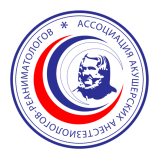 __________________________________________________________________Предварительная программа45-го Всероссийского образовательного форума«Теория и практика анестезии и интенсивной терапии в акушерстве и гинекологии»Дата проведения: 04-05 февраля 2016 года.Место проведения: Московская область, г.Балашиха, Загородный клуб «ArtiLand», конференц-зал «Обзорный» (143903, Московская область, г.Балашиха, Новское шоссе, д.10).04 февраля 2016 года (четверг)05 февраля 2016 года (пятница)ВремяТемаДокладчик09:00-10:00Регистрация участников10:00-10:15Открытие 45-го Форума. Приветственное словоОткрытие 45-го Форума. Приветственное слово10:15-10:45Интенсивная терапия тяжелой преэклампсии и её осложненийКуликов Александр Вениаминович(Екатеринбург)10:45-11:30Материнская смертность от преэклампсииСидорова Ираида Степановна (Москва)11:30-11:45Перерыв. Осмотр выставки11:45-12:05Кардиотокография. Современные методы оценки состояния плода в родах / до родовВученович Юлия Дмитриевна (Москва)12:05-12:35Современная ингаляционная анестезия в акушерстве и гинекологииОвезов Алексей Мурадович (Москва)12:35-13:05Тромботические микроангиопатии в акушерской практикеКозловская Наталья Львовна (Москва)13:05-13:35Акушерские кровотеченияСерова Ольга Федоровна (Москва)13:35-14:10Кофе-пауза14:10-14:40ДВС-синдром и коагулопатия при кровопотереКуликов Александр Вениаминович(Екатеринбург)14:40-15:10Прокальцитонин – от диагностики сепсиса к алгоритму антибактериальной терапииГурьянов Владимир Алексеевич (Москва)15:10-15:40Нозокомиальные инфекции в отделении реанимации и интенсивной терапииОвезов Алексей Мурадович (Москва)15:40-16:10Быстрая хирургическая реабилитация - расставляем точки над «i»Уваров Денис Николаевич (Архангельск)16:10-16:40Послеоперационная когнитивная дисфункция и принципы периоперационной церебропротекции в современной анестезиологииОвезов Алексей Мурадович (Москва)16:40-17:40Мастер-класс: «Периферическая регионарная блокада после лапаротомии: всё просто и эффективно»Уваров Денис Николаевич (Архангельск)17:40-17:50Подведение итогов дняВремяТемаДокладчик08:30-09:00Регистрация новых участников09:00-09:30Утеротоники - пользаКуликов Александр Вениаминович(Екатеринбург)09:30-10:00Утеротоники - проблемыШифман Ефим Муневич (Москва)10:00-10:30Нутритивная поддержка в акушерствеКуликов Александр Вениаминович(Екатеринбург)10:30-11:00Гепаринорезистентность и антитромбинЛопатин Андрей Федорович (Москва)11:00-11:15Перерыв. Осмотр выставки11:15-11:45Тромбопрофилактика в акушерстве. Кому, когда и сколько?Куликов Александр Вениаминович(Екатеринбург)11:45-12:15Профилактика осложнений инфузионно-трансфузионной терапииМаршалов Дмитрий Васильевич (Саратов)12:15-12:45Новые технологии в лечении гестационного пиелонефрита, отягощенного сепсисомГридчик Ирина Евгеньевна (Москва)12:45-13:05Алгоритм ведения массивных кровопотерь в акушерстве и гинекологииЧаплыгина Оксана Владимировна (Москва)13:05-13:40Кофе-пауза13:40-14:10Интенсивная терапия массивной кровопотери в акушерстве: только то, что не вызывает сомненийШифман Ефим Муневич (Москва)14:10-14:40Медицинская эвакуация беременных и родильницБратищев Игорь Викторович (Москва)14:40-15:00Тромболизис при ТЭЛА у беременных и родильницЛопатин Андрей Федорович (Москва)15:00-15:40Анестезия у пациенток с преэклампсиейШифман Ефим Муневич (Москва)15:40-16:00Акушерская тактика при ишемических и геморрагических инсультахАхлевдиани Кетино Нодаровна (Москва)16:00-16:15Подведение итогов